Ultimate Frisbee Strategy AssessmentTeam Name: ___________________________________________		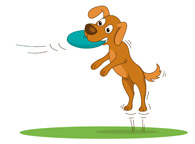 Team Name: ___________________________________________		Player NameWhat is the player doing well (offense)What improvements are needed?What is the player doing well (defense)What improvements are needed?Player NameWhat is the player doing well offensively?What improvements are needed?What is the player doing well defensively?What improvements are needed?